Elizabeth Ashley "Boo" Bisland Memorial Scholarship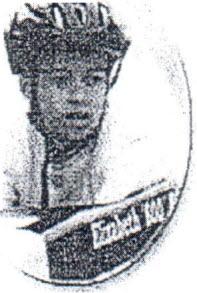 ApplicationTHE SCHOLARSHIP OPPORTUNITYThis scholarship recognizes any senior, that is a current or former Port Jervis Soap Box Derby racer, for their outstanding volunteer participation and commitment to their community while making an education commitment and practicing good citizenship.GENERAL CRITERIAMust be a current or former racer of the Port Jervis Soap Box Derby 
Must document volunteerism within the community in which they live 
Must maintain a minimum 2.5 GPA Must attend an accredited post-secondary educational program The scholarship is for $1,000.00 issued directly to the winner in one payment. First payment after proof of acceptance and registration is made to scholarship committee. The Scholarship committee has the right to review any and all publicly posted social media accounts, in the process of selecting the winner of the scholarship.HOW TO APPLYComplete all information requested on the application form. You need not be 
accepted at a school before applying for the scholarship,Submit the application to the Port Jervis Soap Box Derby Scholarship Committee atPort Jervis Soap Box Derby 
8 Beach Road 
Port Jervis, NY 12771Applications must be submitted by May 19thELIZABETH ASHLEY “BOO” BISLAND 
MEMORIAL SCHOLARSHIP Please complete all information on the form and obtain all required signatures, Return the form to the 
Port Jervis Soap Box Derby Scholarship Committee for their consideration. All information will be kept confidential.APPLICANT INFORMATIONLAST NAME _________________________________ FIRST NAME_____________________________ M.I.____HOME MAILING ADDRESS______________________________________________________________________CITY __________________________________ STATE __________________________ ZIP __________________TELEPHONE______________________________ SOCIAL SECURITY NUMBER_____________________________DATE OF BIRTH______________________________    SEX ____FEMALE   ___ MALESCHOOL NAME __________________________ INTENDED FIELD OF STUDY ______________________________EMAIL ADDRESS______________________________________________________________________________APPLICANT’S SIGNATURE ________________________________________________ DATE _________________PARENT/GUARDIAN INFORMATION (If there is more than one parent/guardian, both should complete info requested below)MR/MRS/MS LAST NAME _____________________________ FIRST NAME_______________________M.I.____HOME MAILING ADDRESS (If different from applicant’s)__________________________________________________CITY __________________________________ STATE __________________________ ZIP __________________TELEPHONE______________________________ RELATIONSHIP TO APPLICANT ___________________________EMAIL ADDRESS______________________________________________________________________________LEVEL OF EDUCATION _______________________________________________MR/MRS/MS LAST NAME _____________________________ FIRST NAME_______________________M.I.____HOME MAILING ADDRESS (If different from applicant’s)__________________________________________________CITY __________________________________ STATE __________________________ ZIP __________________TELEPHONE______________________________ RELATIONSHIP TO APPLICANT ___________________________EMAIL ADDRESS______________________________________________________________________________LEVEL OF EDUCATION _______________________________________________APPLICANT PROFILECUMULATIVE GRADE POINT AVERAGE _______________ CLASS RANKING ______________ SAT SCORE ____________	SCHOOL ACTIVITIES / CLUBS  								YEAR(S)_________________________________________________________________________________      _______________________________________________________________________________________________      _______________________________________________________________________________________________ 	 _______________________________________________________________________________________________      _______________________________________________________________________________________________      _______________________________________________________________________________________________      _______________________________________________________________________________________________      _______________________________________________________________________________________________      _______________________________________________________________________________________________      _______________________________________________________________________________________________      _______________________________________________________________________________________________      _______________________________________________________________________________________________      ______________LIST SCHOOL AWARDS, HONORS, AND SPECIAL RECOGNITIONS____________________________________________________________________________________________________________________________________________________________________________________________________________________________________________________________________________________________________________________________________________________________________________________COMMUNITY ACTIVITIES & VOLUNTEERING							YEAR(S)_________________________________________________________________________________      _______________________________________________________________________________________________      _______________________________________________________________________________________________      _______________________________________________________________________________________________      _______________________________________________________________________________________________      _______________________________________________________________________________________________      _______________________________________________________________________________________________      _______________________________________________________________________________________________      _______________________________________________________________________________________________      _______________________________________________________________________________________________      _______________________________________________________________________________________________      _______________________________________________________________________________________________      ______________ _________________________________________________________________________________      ______________LIST COMMUNITY ACTIVITIES AND VOLUNTEERING AWARDS AND RECOGNITIONS_______________________________________________________________________________________________________________________________________________________________________________________________________________________________________________________________________________________________________________________________________________________________________________________________________________________________________________________________________________________________LIST SPECIAL SKILLS YOU HAVE OBTAINED (I.E. Playing the Piano, sign-language, second language, etc.)___________________________________________________________________________________________________________________________________________________________________________________________________________________________________________________________________________________________________________________________________________________________________________________________________________________________________________________________________________________________________________________________________________________________________________________________________WRITE A SHORT ESSAY (BETWEEN 150 – 500 WORDS) AS TO WHY YOU THINK YOU DESERVE THIS SCHOLARSHIP AWARD AND WHY IS IT IMPORTANT TO BE INVOLVED IN YOUR COMMUNITY AND TO VOLUNTEER.  (attach essay to back of application)LIST CONTACTS FOR REFERENCES (BE SURE THAT ALL THE CONTACTS ARE ADULTS AND CAN BE REACHED BY TELEPHONE)SCHOOL REFERENCE ___________________________________________________ PHONE NUMBER __________________NEIGHBOR REFERENCE__________________________________________________ PHONE NUMBER __________________COMMUNITY/ACTIVITY REFERENCE _______________________________________ PHONE NUMBER __________________My signature below certifies that the information provided in this application is accurate and complete to the best of 
my knowledge. I authorize the Port Jervis Soap Box Derby Scholarship Committee to gather any information that it 
deems necessary from my school, activities, and programs to complete their evaluation of my application for 
consideration. Signature _________________________________________________        Date _________________________________Print Name ________________________________________________Parent signature(s) are necessary if applicant is under 18 years of age.Signature ________________________________________  Print Name ________________________________________Signature ________________________________________  Print Name ________________________________________